            Субсидия на догазификацию       домовладений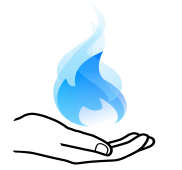 Постановление Администрации Смоленской области от 25.05.2023 № 264 «О дополнительной мере социальной поддержки в рамках                         реализации мероприятий по осуществлению подключения (технологического присоединения) газоиспользующего оборудования и объектов капитального строительства к газораспределительным сетям при догазификации».Позволяет компенсировать отдельным категориям граждан часть их затрат на проведение предстоящих работ по догазификации внутри границ земельных участков (в том числе газоиспользующее оборудование).Участники ВОВ;  инвалиды боевых действий;  ветераны боевых действий;  члены семей погибших (умерших) инвалидов ВОВ и инвалидов боевых действий, участников ВОВ, ветеранов боевых действий; многодетные семьи, имеющие троих и более детей; малоимущие граждане, в том числе малоимущие семьи с детьми (под малоимущими гражданами, в том числе малоимущими семьями с детьми, понимается семья или граждане со среднедушевым доходом, размер которого не превышает величину прожиточного минимума на душу населения, установленную в Смоленской области с 01.01.2023 – 13 944,00 руб.)Размер субсидии на догазификацию ‒ не более 40 000,00 руб. однократно (в соответствии со стоимостью работ, указанной в договоре о подключении (технологическом присоединении), и с учетом уже ранее выплаченной федеральной субсидии на догазификацию по постановлению  от 28.02.2023 № 68).инвалиды ВОВ;бывшие несовершеннолетние узники;семьи, имеющие детей-инвалидов;инвалиды I группы;труженики тыла;члены семей мобилизованных граждан, члены семей добровольцев, члены семей граждан, заключивших контракт, члены семей граждан, погибших (умерших) в ходе специальной военной операции.Размер субсидии на догазификацию ‒ не более 140 000,00 руб. однократно (в соответствии со стоимостью работ, указанной в договоре о подключении (технологическом присоединении).Земельный участок, а также расположенный на нем объект индивидуального жилищного строительства (дом блокированной застройки), в котором гражданин зарегистрирован по месту жительства (месту пребывания) на территории Смоленской области, принадлежат ему на праве собственности;договор о подключении (технологическом присоединении) должен быть заключен гражданином с газораспределительной организацией после 31.12.2022.1) заключение гражданином с газораспределительной организацией договора о подключении (технологическом присоединении);2) обращение в ОСЗН с договором о подключении (технологическом присоединении) за получением справки о принадлежности к льготной категории, имеющей право на субсидии на догазификацию;3) обращение гражданина в газораспределительную организацию со справкой для заключения дополнительного соглашения к договору о подключении (технологическом присоединении), для внесения порядка оплаты мероприятий по догазификации за счет субсидии;4) обращение в ОСЗН для подачи заявления и документов на субсидию по догазификации;5) при наличии у гражданина права на субсидию по догазификацию Министерством социального развития Смоленской области производится перечисление денежных средств в ГРО в следующем порядке:- аванс  в размере не менее 50 % от стоимости платы за подключение по договору о подключении (технологическом присоединении) в течение 11 рабочих дней со дня заключения получателем субсидии с Газораспределительной организацией дополнительного соглашения;- окончательный расчет – в течение 11 рабочих дней со дня предоставления газораспределительной организацией в Министерство социального развития Смоленской области копий документов, подтверждающих выполнение мероприятий на платной основе (оказание услуг, выполнение работ, факт поставки оборудования), указанных в дополнительном соглашении.В орган социальной защиты населения по месту жительства (месту пребывания).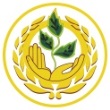 Министерство социального развития                   Смоленской области                                                                                                                      Адрес: 214025, г. Смоленск, Багратиона, д. 23 Телефоны: 29-28-93, 29-28-34.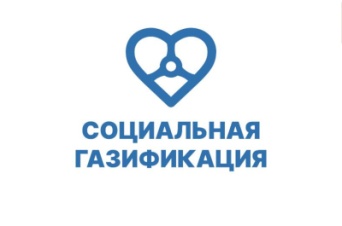 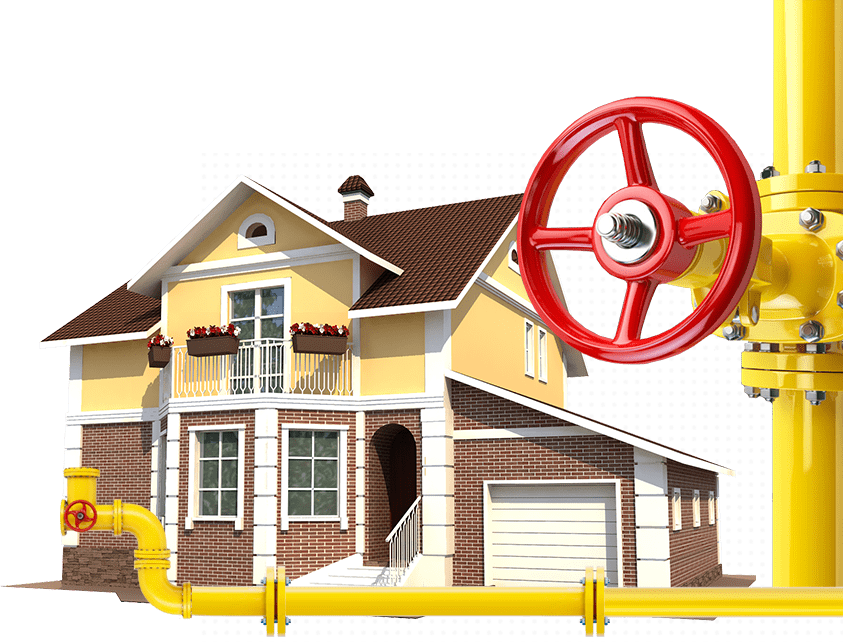 Памятка для отдельных категорий гражданНовая региональная мера социальной поддержкипо догазификации домовладений граждан, проживающих на территории Смоленской области